    　　　　やまなし心のバリアフリー宣言事業所☆ この企業・事業所へのお問い合わせ先 　 ホームページ　 －（登録なし）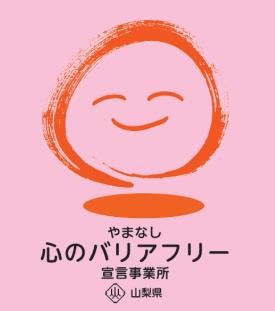 所在地   甲府市中央１丁目１番5号担当部署　 －（登録なし）担当者   －（登録なし）電話番号   ０５５－２３３－４６１１ＦＡＸ番号   ０５５－２３２－６２８２事業所名 河野スポーツセンター株式会社宣言内容 ◇　全ての障害者に対して、障害を理由とする不当な差別をいたしません。◇　全ての障害者に対して、合理的な配慮の提供に努めます。◇　障害者と障害者でない者が相互に人格と個性を尊重し合いながら共に暮らすことができる共生社会の構築に係る取組を進めます。主な取組 ○  補助犬を連れたお客様にも対応します。○  車いす利用者がスムーズに入店できるよう店舗入り口にスロープをもうけてあります。○  障害者宅にはなるべくお届けするようにしています。○  近隣の他の商店に行くようであればご案内致します。○  障害者と健常者がいっしょにできるスポーツ（カーリングなど）を推奨しています。